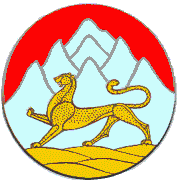 ПОСТАНОВЛЕНИЕ     ГЛАВЫ  АДМИНИСТРАЦИИ  МЕСТНОГО САМОУПРАВЛЕНИЯ             РАЗДОЛЬНЕНСКОГО  СЕЛЬСКОГО  ПОСЕЛЕНИЯ МОЗДОКСКОГО РАЙОНАРЕСПУБЛИКИ СЕВЕРНАЯ ОСЕТИЯ – АЛАНИЯ№    30-В                                                                                                               от   07.12.2017 г. О создании  общественной комиссии по обеспечению реализации проекта муниципальной программы «Формирование современной городской среды на территории муниципального образования –Раздольненское  сельское поселение на 2019 год»        В целях реализации программ формирования современной городской среды, руководствуясь Федеральным законом от 06.10.2003 № 131-ФЗ «Об общих принципах организации местного самоуправления в Российской Федерации», Федеральным Законом от 21.07.2014 № 212-ФЗ «Об основах общественного контроля в Российской Федерации», Постановлением Правительства РФ от 10.02.2017 № 169 «Об утверждении Правил предоставления и распределения субсидий из федерального бюджета бюджетам субъектов Российской Федерации на поддержку государственных программ субъектов Российской Федерации и муниципальных программ формирования современной городской среды», Методическими рекомендациями Министерства строительства и жилищно-коммунального хозяйства Российской Федерации «По подготовке государственных (муниципальных) программ «Формирование современной городской среды» в рамках реализации приоритетного проекта «Формирование комфортной городской среды», руководствуясь Уставом Раздольненского сельского поселенияп о с т а н о в л я ю:	1. Создать общественную комиссию по обеспечению реализации проекта муниципальной программы «Формирование современной городской среды муниципального образования - Раздольненское сельское поселение на 2019 год».        2. Утвердить состав общественной комиссии по обеспечению реализации проекта муниципальной программы «Формирование современной городской среды муниципального образования Раздольненское  сельское поселение на 2019 год»  согласно приложению   № 1 к настоящему постановлению.	3. Утвердить Положение об общественной комиссии по обеспечению реализации проекта муниципальной программы «Формирование современной городской среды муниципального образования Раздольненское сельское поселение на 2019 год»  согласно приложению № 2 к настоящему постановлению. 	4. Контроль за исполнением настоящего Постановления оставляю за собой.	5. Настоящее постановление подлежит официальному обнародованию на информационном стенде в здании администрации Раздольненского сельского поселения по адресу: с. Раздольное, ул.Колхозная №16.	Глава Администрации                                                          Э.И. Маргиев                                                                                            Приложение № 1                                                                                             к постановлению                                                                                            Главы  администрации                                                                                            местного  самоуправления                                                                                            Раздольненского сельского                                                                                             поселения                                                                                             от  07.12.2017г.№30-ВСоставобщественной комиссии по обеспечению реализации проекта муниципальной программы «Формирование современной городской среды муниципального образования - Раздольненское сельское поселение на 2019 год»Председатель  комиссии:Маргиев  Эдуард  Иврикович – Глава Администрации местного самоуправления Раздольненского   сельского  поселенияЗаместитель председателя:Пироженко Людмила Александровна – специалист  Администрации местного  самоуправления   Раздольненского  сельского  поселенияСекретарь комиссии:Зирченко  Ирина  Алексеевна  – специалист  Администрации местного  самоуправления   Раздольненского  сельского  поселенияЧлены комиссии:1. Приймак Андрей Александрович – депутат Собрания представителей Раздольненского сельского поселения;2. Садовниченко Татьяна  Тихоновна – начальник почтового Отделения связи с.Раздольного;3. Зирченко  Оксана Михайловна – директор МК КДУ «Раздольненский СДК»;4. Выпукина Галина Васильевна – заведующая МБДОУ №37 с.Раздольного, депутат Собрания представителей Раздольненского сельского поселения;5. Мамаева  Елена Владимировна – депутат Собрания представителей Раздольненского сельского поселения;6. Пироженко Лариса Владимировна- депутат Собрания представителей Раздольненского сельского поселения.